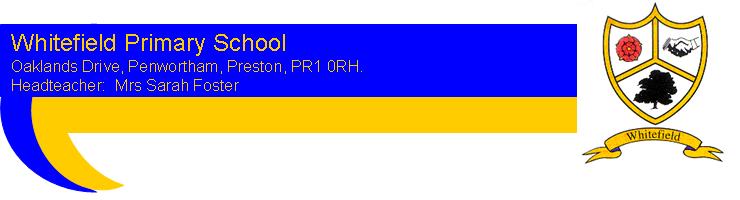 Tel: 01772 744449Email: admin@whitefield-pri.lancs.sch.uk25th June 2021WHITEFIELD PRIMARY SCHOOLParent Governor ElectionNotice of ElectionDear Parents and CarersThere is currently a place for ONE parent governor on the governing board of our school due to one of our current parent governors coming to the end of their term of office.  Parent governors are elected by the parents of pupils at this school to serve a TWO year term of office.  You may, if you wish, put yourself forward for election, using the attached nomination form.  Please read the information given with this form.Following the departure of two long serving and highly skilled governors in July 2021, the governing board have completed a skills audit which has identified areas within our board membership that are not as well represented as other areas. As a result, we are looking for a parent governor with a specific skill set to join our governing board.We are looking for someone who has a skill set that can help us with our strategic work in one or more of the following:MarketingHealth and safetyBuildings and premisesFinance The timetable for the election is:-Nomination form and biographical details to be returned to me by 12.00 noon on MONDAY 12TH JULY 2021Ballot papers to be sent to all parents on MONDAY 12TH JULY 202.		(Voting will only take place if there are more nominations than vacancies)Ballot papers to be returned to me by 12.00 noon on  MONDAY 19TH JULY 2021The votes will be counted at 1pm on MONDAY 19TH JULY 2021 after which the result will be announced.Governors have an important and influential role to play in the life of our school, and I do hope you will be able to take part in this election by becoming a candidate and by casting your vote when the time comes.If you require any further information about being elected to the governing body, please do not hesitate to contact me. You may also wish to visit https://www.nga.org.uk/Governance-Recruitment/Be-a-school-governor-or-trustee.aspx to find out more about being a governor.Yours sincerely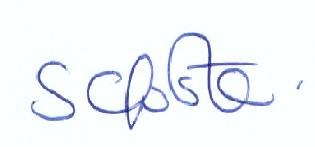 HeadteacherReturning Officer for Governor Election